Antrag auf Zulassung zu Teil 1 der Abschlussprüfung 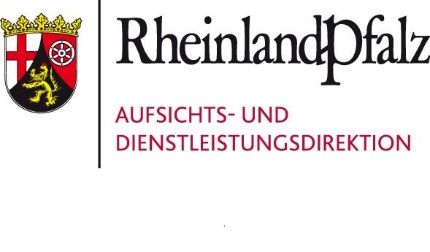 gem. § 44 Abs. 2 Berufsbildungsgesetz (BBiG) Aufsichts- und DienstleistungsdirektionZuständige Stelle für BerufsbildungWilly-Brandt-Platz 354290 Trier					per E-Mail an: Berufsbildung@add.rlp.deIch bin mit der Anmeldung zu Teil 1 der Abschlussprüfung einverstanden. Die Richtigkeit aller Angaben dieser Prüfungsanmeldung wird bestätigt. Angaben zum Prüfling und zum AusbildungsverhältnisAngaben zum Prüfling und zum AusbildungsverhältnisAngaben zum Prüfling und zum AusbildungsverhältnisAusbildungsberuf:Kaufmann/Kauffrau für BüromanagementKaufmann/Kauffrau für BüromanagementName, Vorname:Geb.-Datum: Geb.-Ort:      Private Anschrift:Emailadresse:Ausbildungsstätte:Berufsschule:Anzahl Fehltage:(Fehltage in Betrieb und Berufsschule seit Ausbildungsbeginn)Wurden die Ausbildungsinhalte entsprechend des Ausbildungsrahmenplans vermittelt? ja      nein               Ist der Ausbildungsnachweis (Berichtsheft) ordnungsgemäß geführt und von dem Ausbildenden und der/dem Auszubildenden unterzeichnet?   ja      nein            Wird ein Nachteilsausgleich beantragt und ein fachärztliches Attest beigefügt? ja      nein Ort, DatumUnterschrift der/des Auszubildenden bzw. Umschülerin/UmschülersOrt, DatumUnterschrift der/des Erziehungsberechtigten      (Nur bei Auszubildenden, die das 18. Lebensjahr noch nicht vollendet haben.)Ort, DatumUnterschrift der/des Ausbildenden